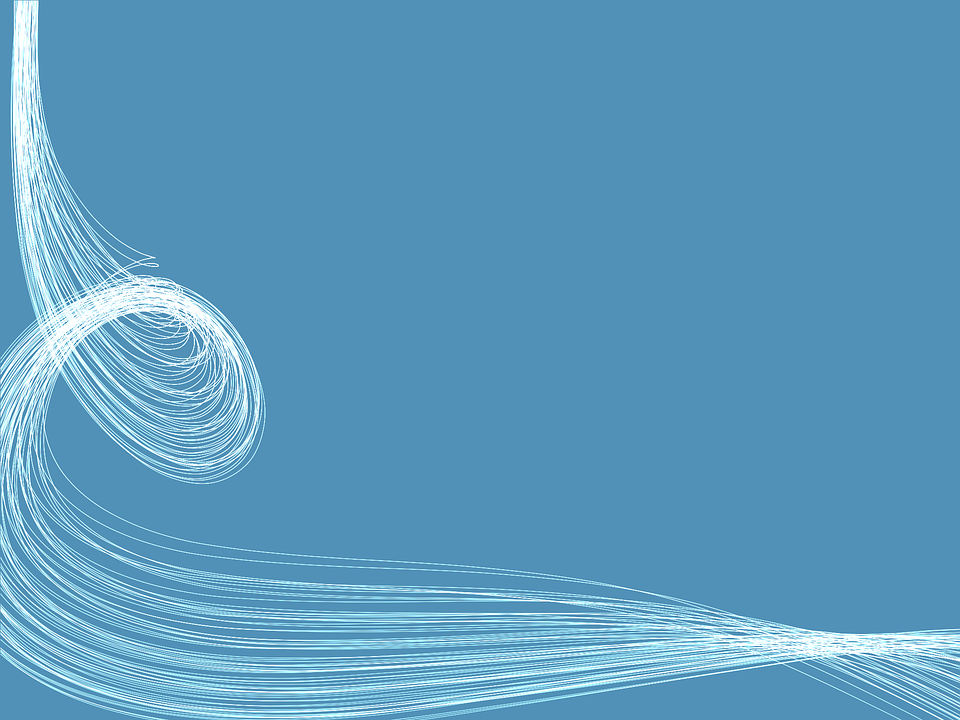 Визитная карточкаДата рожденияУровень образованияМесто учебыСпециальность по дипломуКвалификация по дипломуДата начала трудовой деятельности (стаж трудовой деятельности)Дата начала педагогической деятельности (стаж педагогической деятельности)Начало работы в данном ОУ (стаж работы в данном ОУ) Квалификационная категорияДата предстоящей аттестации (срок действия категории)Занимаемая должностьДата назначения на должность (стаж в данной должности)Контактные данные:  адрестелефонe-mail адрес сайта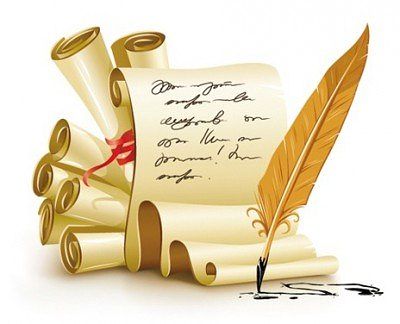 